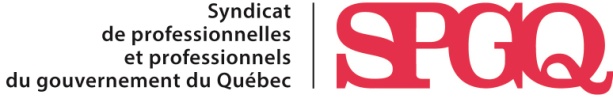 Modifications aux statuts et règlementsCongrès 2022Toute instance ou tout membre du congrès du SPGQ (délégué, délégué substitut, délégué suppléant) peut transmettre au secrétaire du SPGQ des propositions de changement à apporter aux statuts et aux règlements. Voici un gabarit pour faire des propositions de modifications aux statuts et règlements au congrès du mois d’avril 2022.Le gabarit est divisé en cinq colonnes, soit :la colonne de gauche permet d’indiquer le numéro de la proposition si la personne qui est à l’origine de celle-ci en fait plus qu’une;la colonne de centre-gauche présente le texte des dispositions en vigueur;la colonne du centre, présente les modifications proposées, le texte rayé indique ce qu’il est proposé de supprimer alors que le texte souligné est celui qu’il est proposé d’ajouter;la colonne de centre-droite, un nouvel article pour les statuts et règlements, le texte doit être en texte souligné;la colonne de droite contient les remarques des instances ou des membres du congrès qui font ces propositions. Si aucune remarque ne paraît dans la colonne de droite, c’est que l’instance ou le membre du congrès ayant transmis la proposition en question n’en a pas fournie. Vous pouvez obtenir une copie des statuts et règlements ainsi que des chapitres et règlements modifiés sur le site du SPGQ.C’est sous cette forme que les amendements et les propositions complémentaires ou additionnelles doivent être présentés. Les propositions doivent être transmis au secrétaire, Adi Jakupović, soit par la poste ou par courriel (adi.jakupovic@spgq.qc.ca) avant le 6 septembre 2021, 16h30.Les propositions ainsi reçues seront inscrites dans un avis de motion qui sera envoyé à tous les membres du congrès au plus tard le 6 novembre 2021. Cet avis doit être transmis également à tout membre du SPGQ qui en fait la demande au secrétaire. Selon les statuts, toute proposition doit être appuyée par au moins de 10 membres du congrès provenant d’au moins deux unités de travail peu importe la section ou une résolution du conseil de section si la section compte moins de 10 membres du congrès, et ce, pour les sections basées dans les régions de Québec et de Montréal. Pour les autres régions, le nombre d’appuyeurs est d’au moins 10 membres du SPGQ.Tout membre du SPGQ qui voudra proposer des modifications aux statuts et règlements devra contacter son ou sa délégué(e) qui se chargera obligatoirement de présenter sa proposition dûment appuyée au secrétaire du SPGQ dans les délais requis. Adi JakupovićSecrétaire2021 01 29FORMULAIRE DE PROPOSITIONS DE MODIFCATIONS AUX STATUTS ET RÈGLEMENTS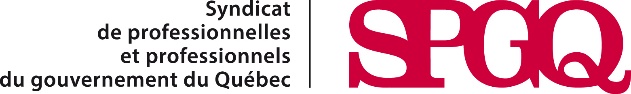 FORMULAIRE D’APPUI POUR LES PROPOSITIONS DE MODIFICATIONS AUX STATUTS ET RÈGLEMENTS*Toute proposition de modification aux statuts et règlements doit être appuyée par au moins dix membres du congrès provenant d’au moins deux unités de travail peu importe la section ou une résolution du conseil de section si la section compte moins de dix membres du congrès. Pour les régions autres que Montréal et Québec, le nombre peut être de dix membres.*Ce formulaire doit obligatoirement être transmis AVEC les propositions au secrétaire, Adi Jakupović, soit par la poste ou par courriel (adi.jakupovic@spgq.qc.ca) avant le 6 septembre 2021, 16h30No propStatuts OU règlements actuelsModifications proposéesNouvel article des statuts ou règlementsRemarques123Prénom et nom de l’appuyeur (doit être délégué(e), délégué(e) substitut(e), délégué(e) suppléant(e) ou délégué(e) suppléant(e) substitut(e))Section et unitéJ’appuie l’ensemble des propositions ci-jointes(faire un X)J’appuie seulement une ou certaines propositions ci-jointes (si plus qu’une). Faire un X et identifier par numéro les propositions appuyéesSignature1.2.3.4.5.6.7.8.9.10.